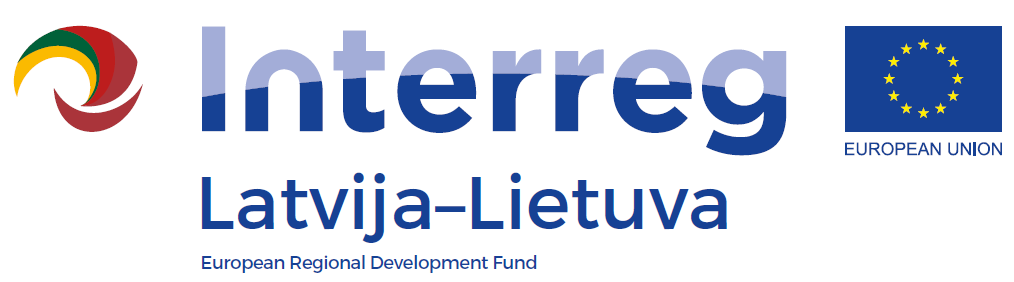 AGENDA31 May 2016Place and venue: Kuldiga Art Gallery, seminar room, 1905. gada street 6, KuldīgaThe seminar is organised by The seminar is organised by the Joint Secretariat of the Interreg V-A Latvia – Lithuania Programme 2014-2020.Seminar language – English.Participation is free of charge.10:30 – 11:00 Arrival and registration11:00 – 11:05Welcoming11:05 – 11:45Overall information on Programme: selected Thematic Objectives and Investment Priorities possible supported activitiesrequirements for projectsinformation on assessment criteria and assessment proceduresinformation and communication requirementsQuestions and answers 11:45 – 12:15Financial management: eligibility of costsplanning of the project budget Questions and answers 12:15 – 12:40Coffee/Tea break12:40 – 14:10Preparation and submission of the application form in the electronic Monitoring SystemQuestions and answers 14:10 – 15:00Individual consultations